Внимание! Предприниматели и все, кто желает начать свой бизнес!Новый проект "Бизнес-Экспресс"16 августа с 14.00 до 18.00 в городе Воткинске пройдет Форум для действующих и начинающих предпринимателей, всех желающих заняться предпринимательской деятельностью, студентов и школьников города Воткинска. В Форуме примут участие представители законодательной и исполнительной власти Удмуртской Республики, эксперты, бизнес-тренеры, журналисты и действующие предприниматели Удмуртской Республики.У Вас есть уникальная возможность стать участником Форума, зарегистрировавшись на сайтеhttp://molpred18.ru/projects/ 
biznes-ekspress (on-line-режим), в Администрации города Воткинска (отдел экономического анализа и прогнозирования, каб. 221., тел. 5-21-79, Аткина Наталия Анатольевна), Воткинском муниципальном фонде поддержки малого предпринимательства (ул. Ленина, 18, тел. 4-15-43, 4-15-44, Пьянкова Ольга Владимировна).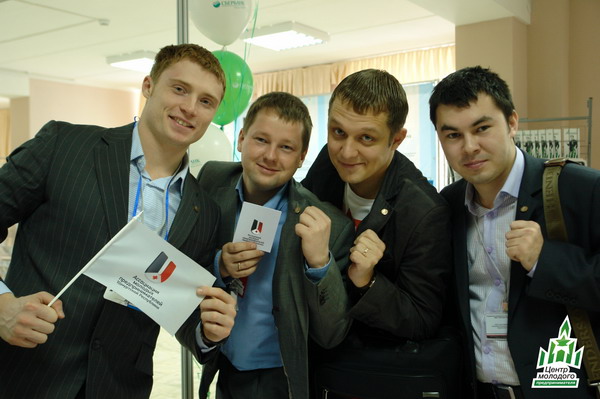 Всем зарегистрировавшимся - билет на фуршет!Присоединяйтесь к нам в Контакте http://vk.com/biznesexpressМероприятие будет носить публичный характер, освещаться в городских и региональных СМИ, и включать в качестве участников, в первую очередь, экономически активную часть населения, в том числе молодых людей, как категорию наиболее предрасположенную к реализации собственных инициатив.Предварительная программа Форума14.00 – 14.30Регистрация участников14.30 – 14.50Открытие Форума - презентация программы, выступление представителей органов государственной власти УР и партнеров Форума15.00 – 16.20(1 блок)Семинар для активной молодежи и всех желающих открыть собственный бизнес15.00 – 16.20(1 блок)Мастер-класс для действующих предпринимателей МО от опытного бизнес-тренера15.00 – 16.20(1 блок)Круглый стол для представителей инфраструктуры МО и администрации с участием представителей органов государственной власти УР16.20 – 16.30Перерыв16.30 – 17.00(2 блок)«Спид-дэйтинг» - формат мини-свиданий, организованных с целью знакомства людей друг с другом16.30 – 17.00(2 блок)Общение в формате «вопрос – ответ» на тему актуальных бизнес – идей в МО16.30 – 17.00(2 блок)«Франшизы» - деловые предложения, бизнес-идеи от действующих предпринимателей для потенциальных будущих партнеров14.30 – 17.30(3 блок)Индивидуальные консультации14.30 – 17.30(3 блок)- кредиты (банк Уралсиб)14.30 – 17.30(3 блок)- кадровый учет14.30 – 17.30(3 блок)- налоги14.30 – 17.30(3 блок)- мнение эксперта в решении конкретной проблемы17.00 – 17.30Фуршет, свободное общение